A5:SQL Mk-2をインストールし，データベースのインポート，ER図の作成，テーブル設計書の作成を行う【A5:SQL Mk-2 は】A5:SQL Mk-2はさまざまなリレーショナルデータベース管理システムに接続して動かすことができるデータベースツール．【この資料で行うこと】1. Access 2010 再頒布可能コンポーネントのダウンロードとインストール2. A5:SQL Mk-2のダウンロードとインストール3. 付属のMicrosoft Accessサンプルデータベースを開いてみる4. 既存のデータベースでER図の作成5. 既存のデータベースでテーブル設計書の作成Access 2010 再頒布可能コンポーネントは，Microsoft Access用の64ビット版 ODBC ドライバが欲しいのでインストールする．「Access 2010」とあるが，Access 2016でも動くので心配ない．謝辞：ここで紹介しているソフトウエアの作者に感謝します．1. Access 2010 再頒布可能コンポーネントのダウンロードとインストール① ウェブページを開く	https://www.microsoft.com/ja-jp/download/details.aspx?id=13255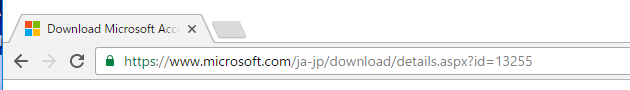 ② ダウンロードしたいので「ダウンロード」をクリック．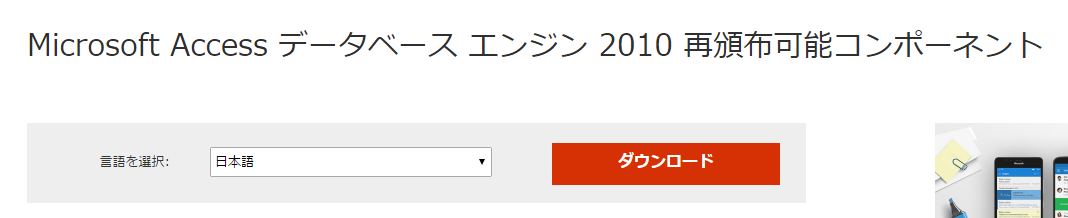 ③ 64ビット版が欲しいので「AccessDatabaseEngine_X64.exe」をチェックし，「次へ」をクリック．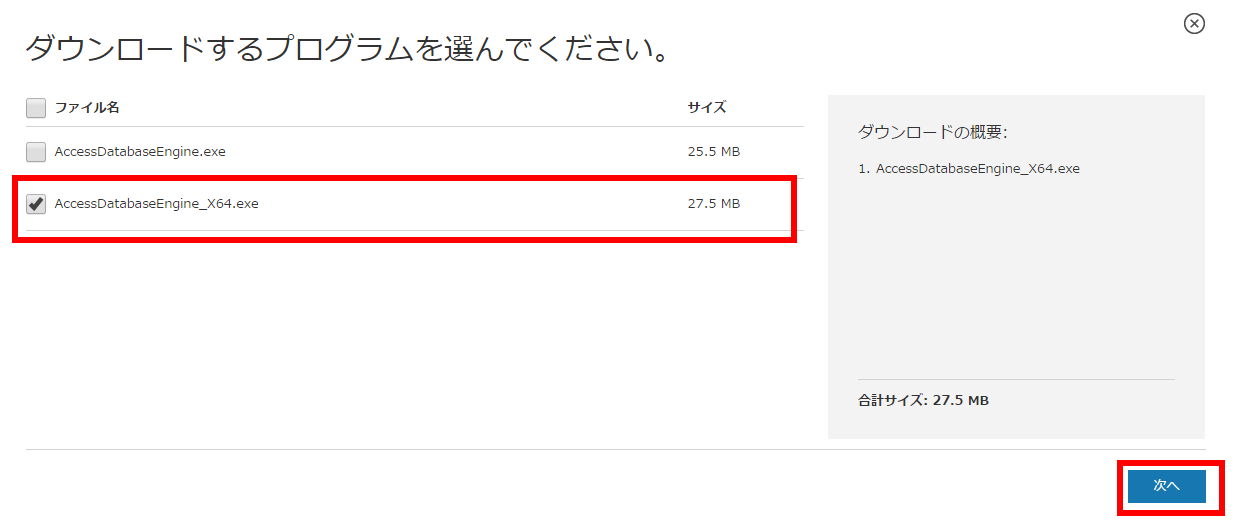 ④ .exe ファイルがダウンロードされる．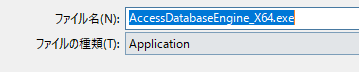 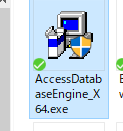 ⑤ ダウンロードした .exe ファイルを実行する．⑥ ようこそ画面では「次へ」をクリック．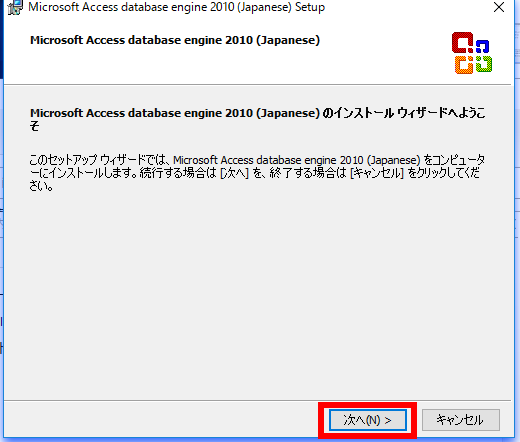 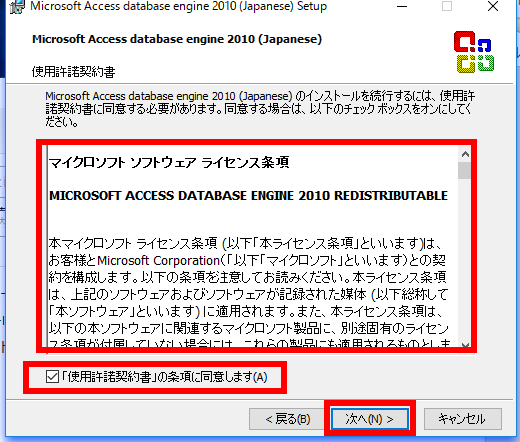 ⑦ ライセンス条項の確認．⑧ インストールディレクトリ（フォルダ）は既定のままでよい．「インストール」をクリック．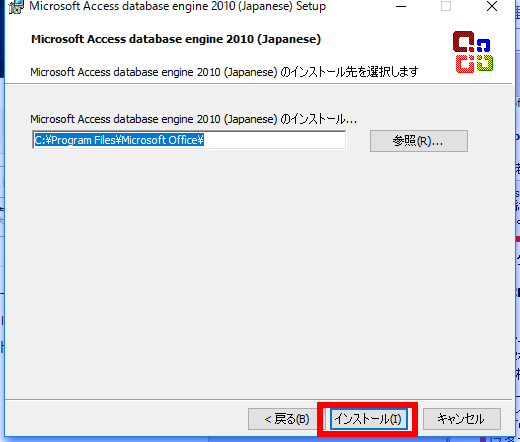 ⑨ インストール終了の確認．「OK」をクリック．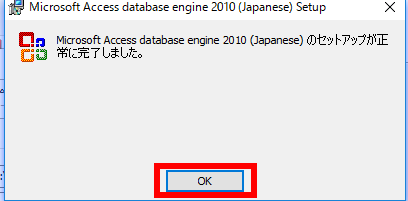 2. A5:SQL Mk-2のダウンロードとインストール① A5:SQL Mk-2 のウェブページを開くhttp://a5m2.mmatsubara.com② 「ダウンロードはこちら」をクリック．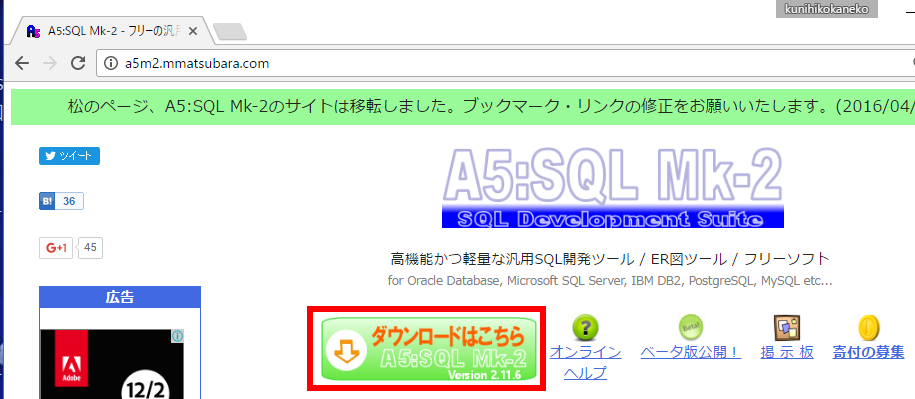 ② ダウンロードしたいので，64ビット版のほうの「ダウンロードページへ」をクリック．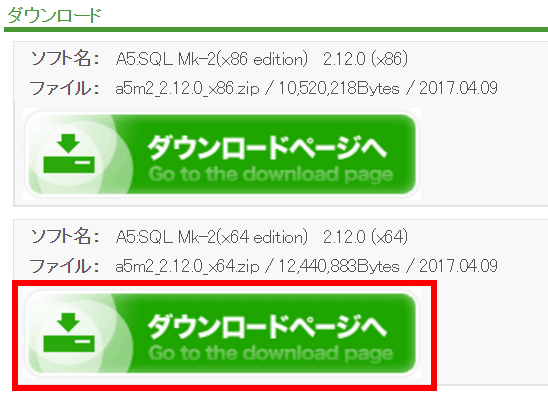 ③ 「このソフトを今すぐダウンロード」をクリック．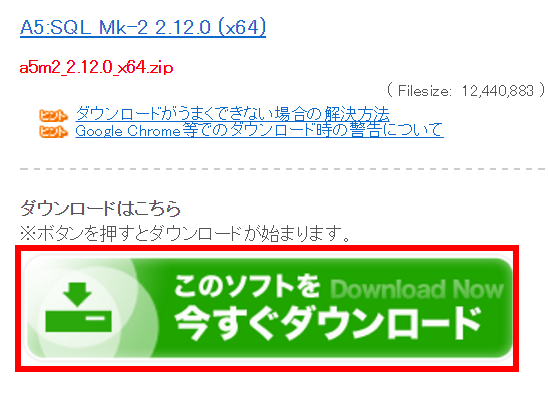 ④ ダウンロードした .zip ファイルを展開（解凍）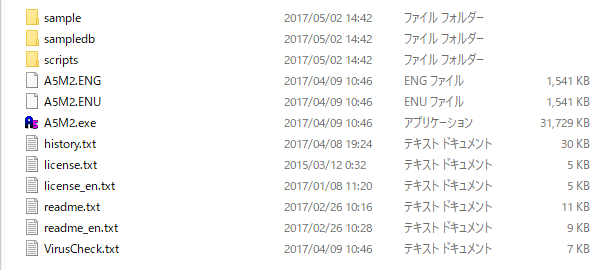 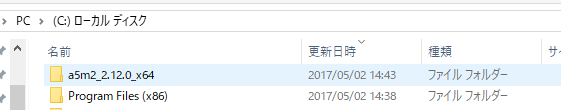 ⑤ 展開してできたディレクトリa5m2_2.11.6_x64 を C:\ の直下に移動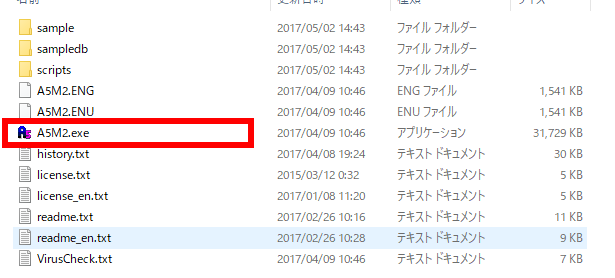 ⑥ 確認のため，A5M2.exe を実行してみる⑦ 初回起動設定．「レジストリ」をクリック．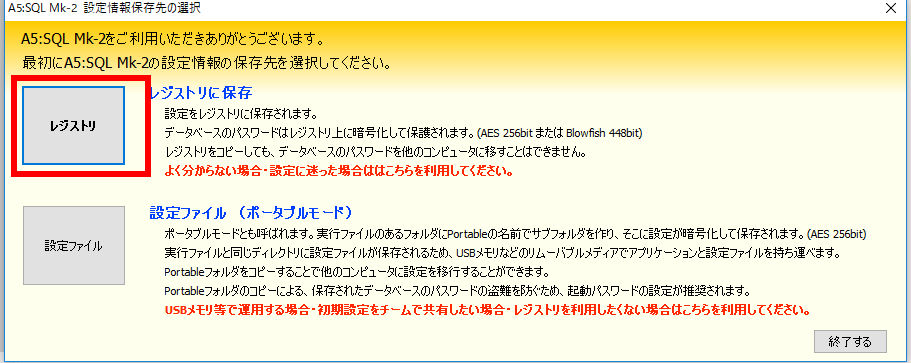 ⑧ 新しい画面が開くので確認する．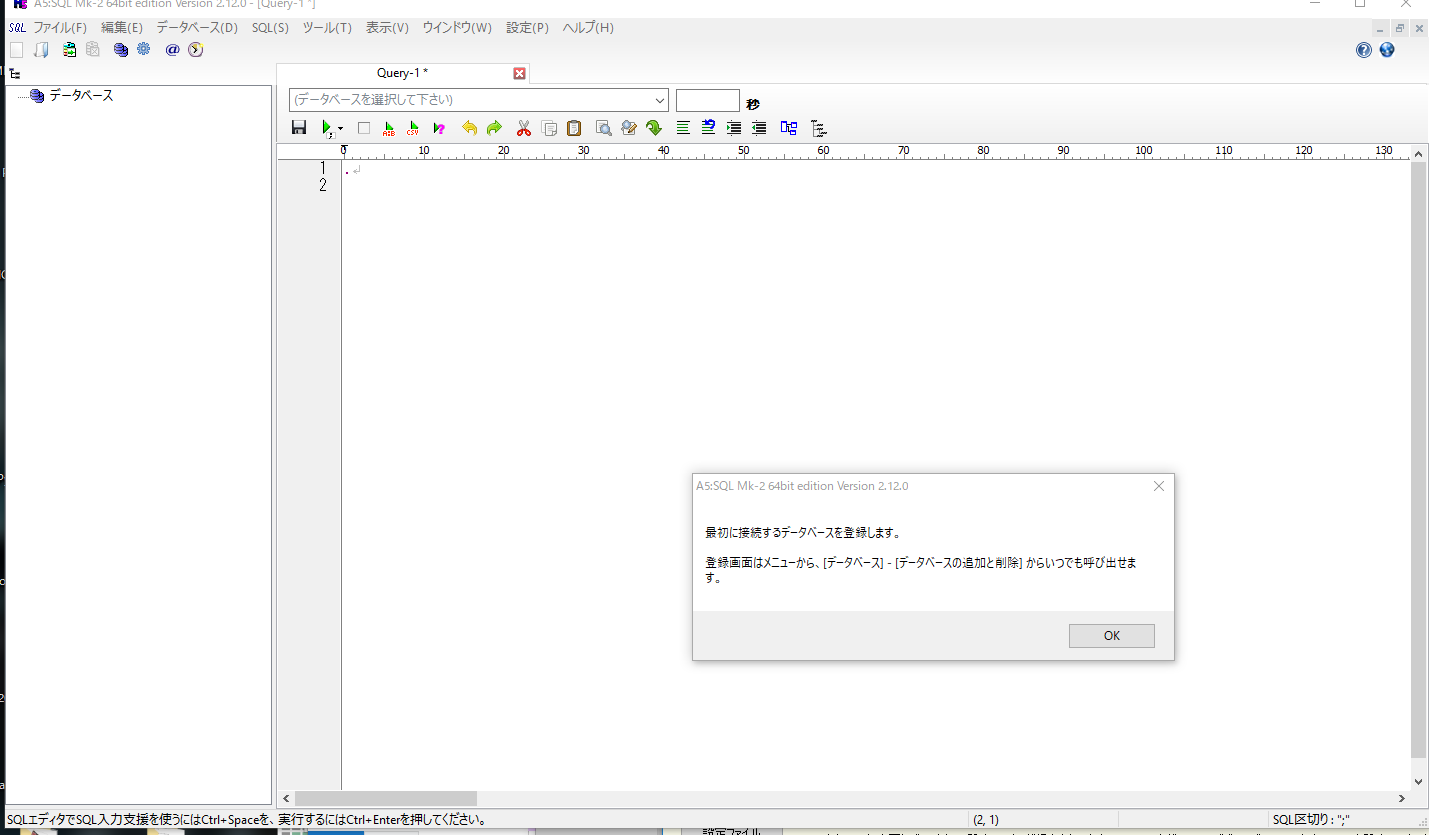 3. 付属のMicrosoft Accessサンプルデータベースを開いてみる．① 「データベース」→「データベースの追加と削除」と操作する．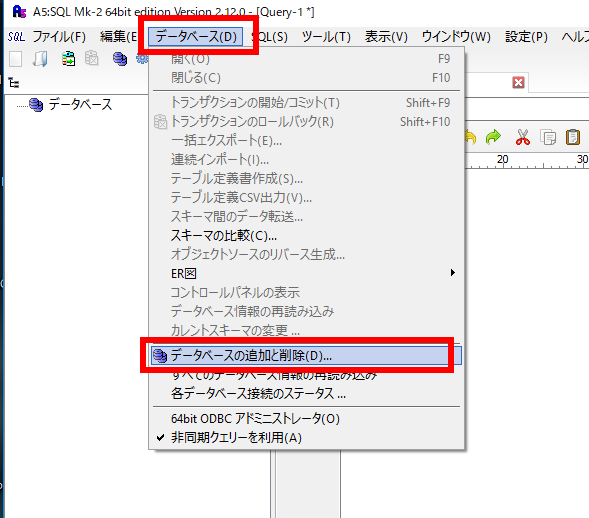 ② 「追加」をクリック．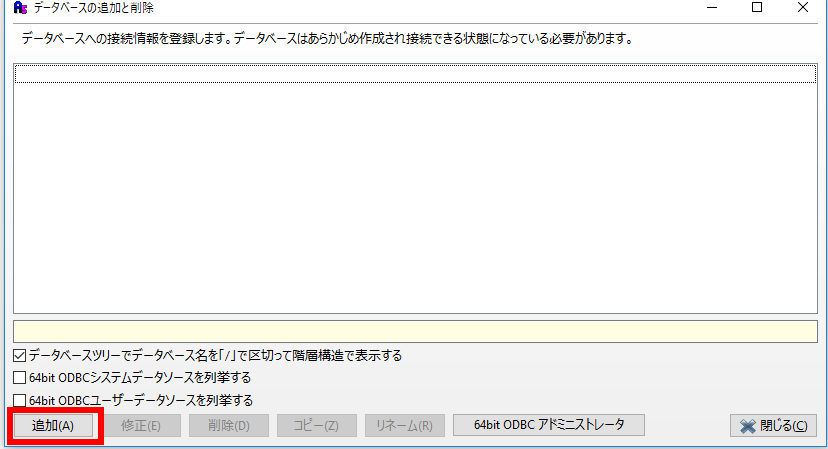 ③ 「Microsoft Access (ODBC経由)」をクリック．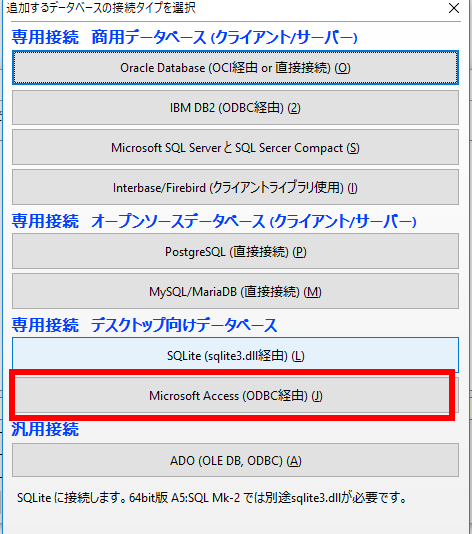 ④ サンプルデータベースファイルC:\a5m2_2.11.6_x64\sampledb\ShoppingSite.mdbを選ぶ．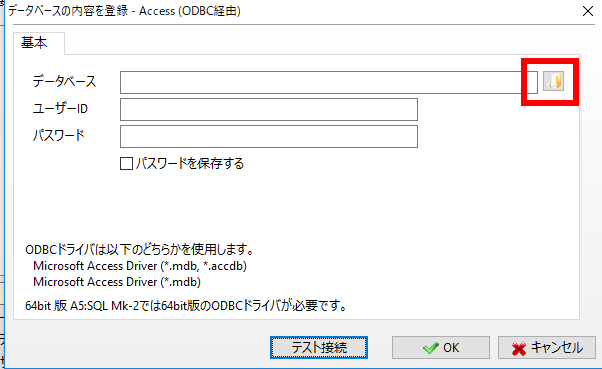 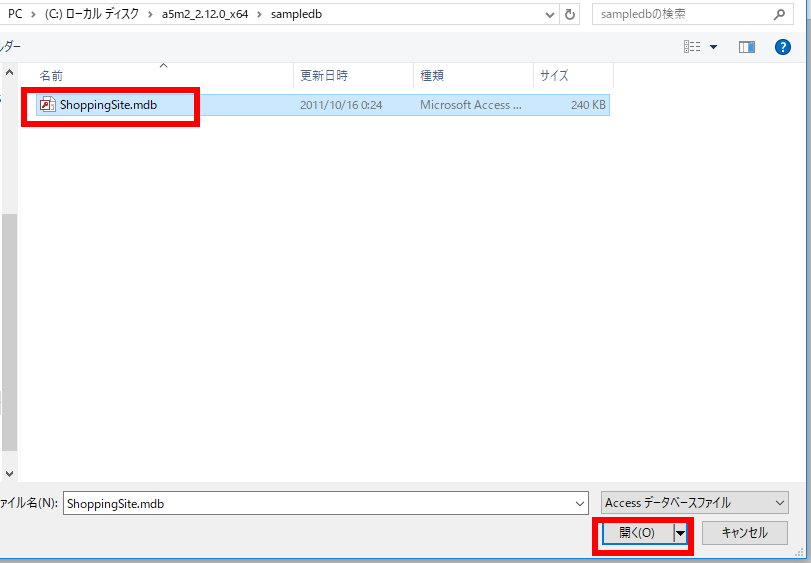 ⑤ 「テスト接続」をクリック．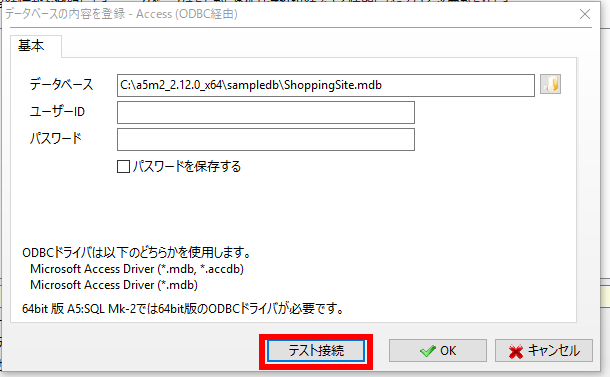 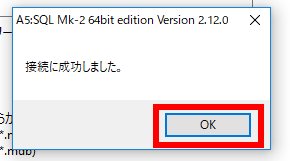 ⑨ 「接続に成功しました」と表示されるので確認し，「OK」をクリック．※ エラーが出たときは，Access 2010 再頒布可能コンポーネントのインストがうまく行っていない可能性がある．⑩ 「OK」をクリック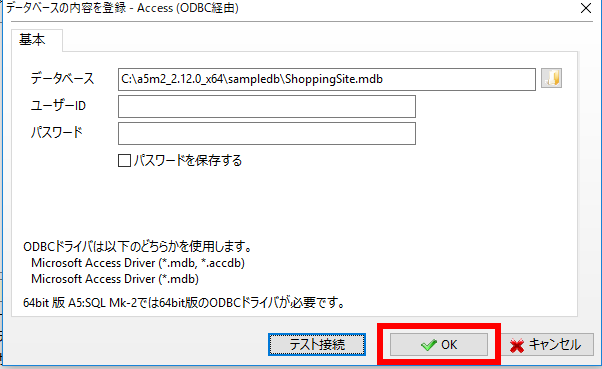 ⑪ データベース別名は既定（デフォルト）のままでよい．「OK」をクリック．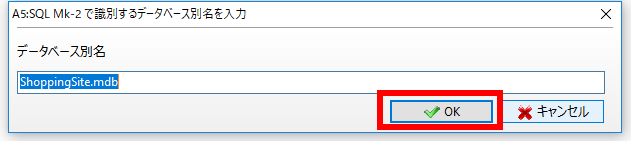 ⑫ 「ShoppingSite.mdb」が追加されたことを確認し，「閉じる」をクリック．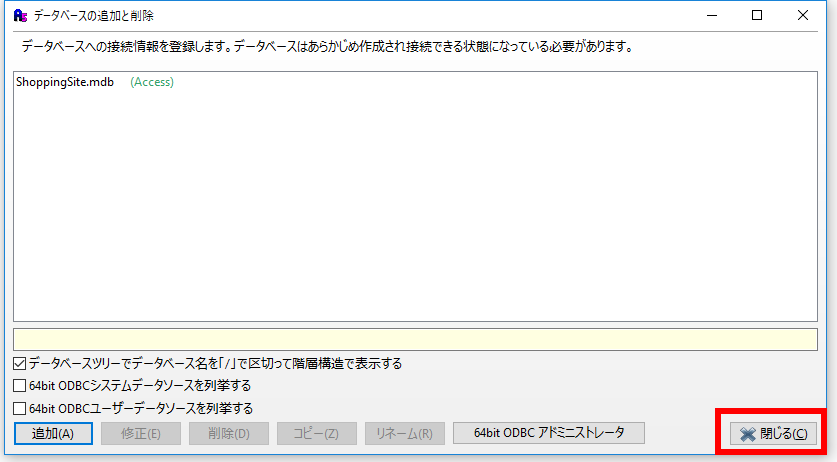 ⑬ 確認したいので，「ShoppingSite.mdb」の左横の「>」を展開．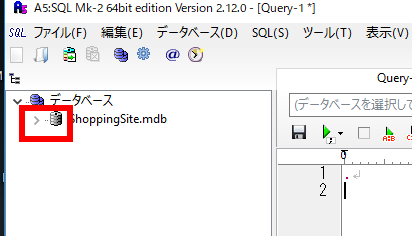 ⑭ データベースログインの設定画面では，何も設定しなくてよい．「OK」をクリック．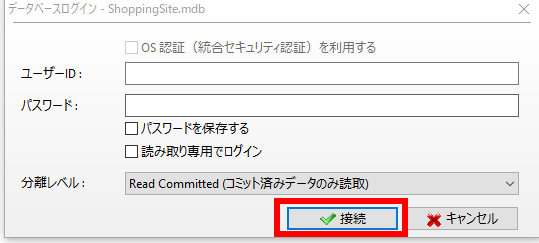 ⑮ 「<default>」の左横の「>」を展開．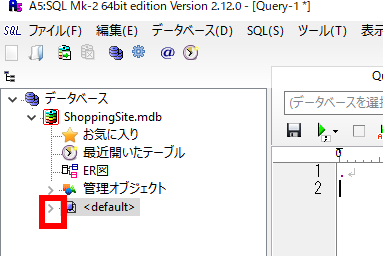 ⑯ 「テーブル」の左横の「>」を展開．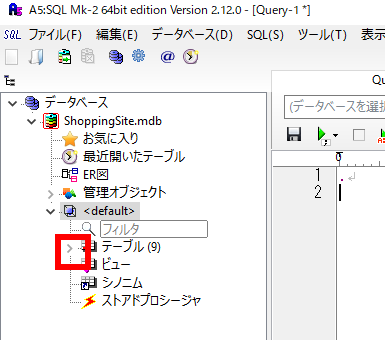 ⑰ テーブル一覧が表示されるので確認する．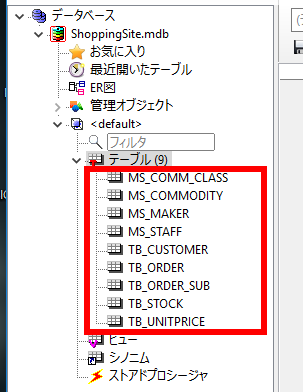 ⑱ テーブルを１つ選んでクリックすると，エディタが開く．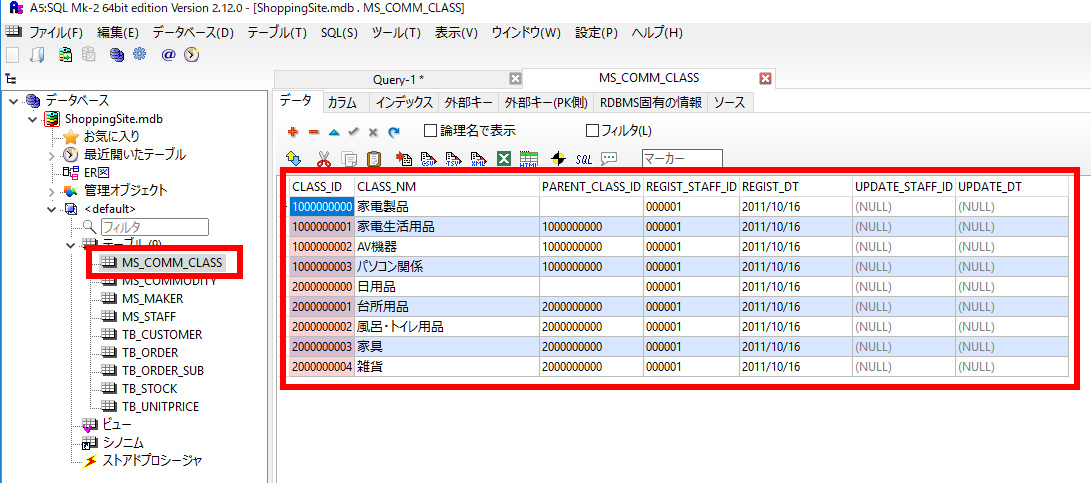 4. 既存のデータベースでER図の作成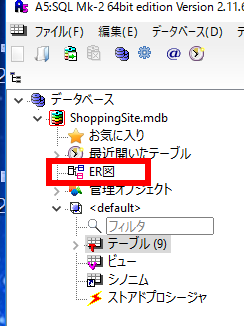 ① ER図を作成したいデータベースの下の「ER図」をクリック．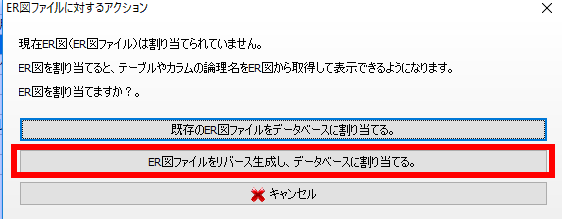 ② 既存のデータベースからER図を作成したいので「ER図ファイルをリバース生成し、データベースに割り当てる。」を選ぶ．③ テーブルをすべて選び，「リバースER生成」をクリック．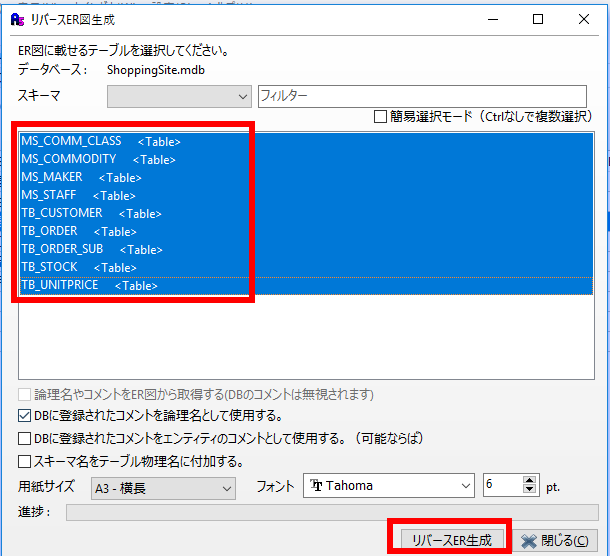 ④ ER図が生成されるので確認する．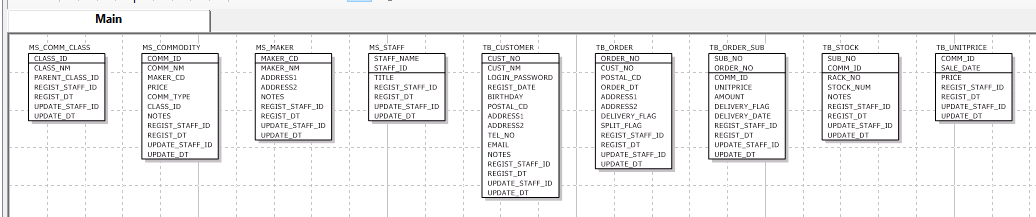 5. 既存のデータベースでテーブル設計書の作成① メニューの「データベース」で「テーブル定義書作成」を選ぶ．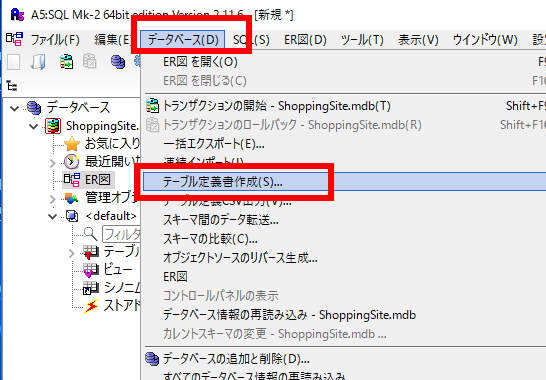 ② テーブルをすべて選び，「テーブル定義書作成」をクリック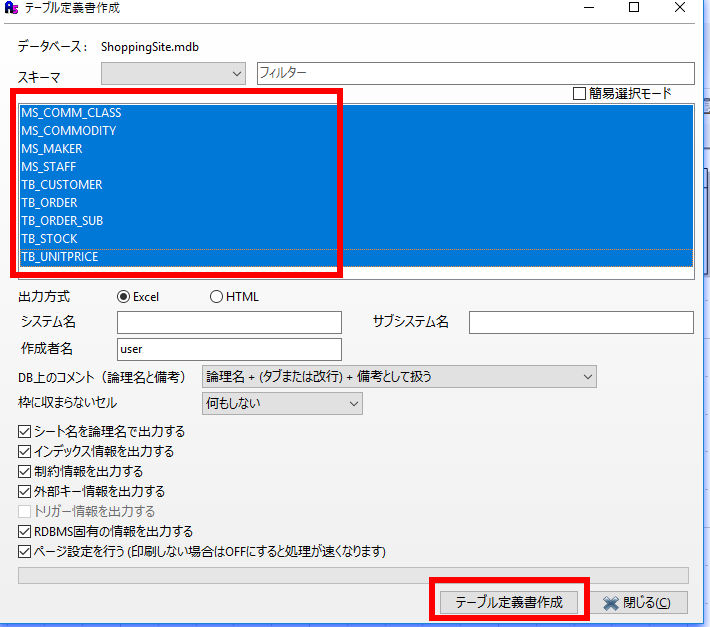 ③ テーブル定義書の Excel ファイルが生成される．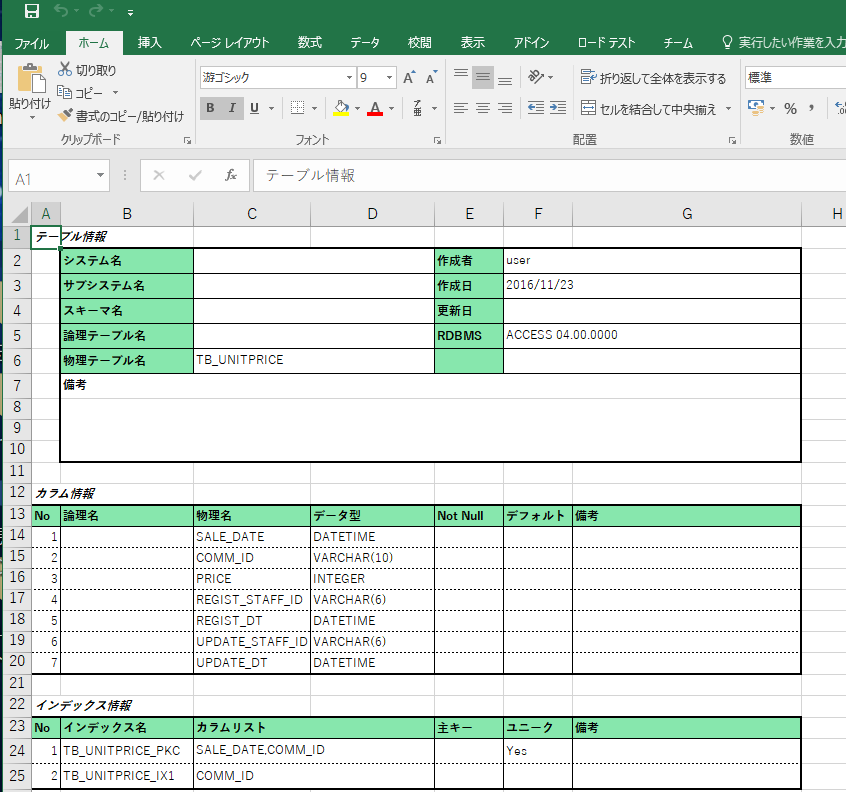 